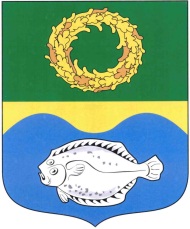 РОССИЙСКАЯ ФЕДЕРАЦИЯКАЛИНИНГРАДСКАЯ ОБЛАСТЬОКРУЖНОЙ СОВЕТ ДЕПУТАТОВМУНИЦИПАЛЬНОГО ОБРАЗОВАНИЯ«ЗЕЛЕНОГРАДСКИЙ ГОРОДСКОЙ ОКРУГ»(первого созыва)   РЕШЕНИЕот 04 сентября 2019 года	                        № 325г. ЗеленоградскО внесении изменения в решение окружного Совета депутатов муниципального образования «Зеленоградский городской округ»            от 23 января 2019 года № 287 «Об утверждении программы приватизации муниципального имущества муниципального образования «Зеленоградский городской округ» на 2019 год»В соответствии с Федеральным законом РФ от 21 декабря 2001 года        № 178-ФЗ «О приватизации государственного и муниципального имущества», Уставом муниципального образования «Зеленоградский городской округ» окружной Совет депутатов муниципального образования «Зеленоградский городской округ»РЕШИЛ:1. Внести в решение окружного Совета депутатов муниципального образования «Зеленоградский городской округ» от 23 января 2019 года № 287 «Об утверждении программы приватизации муниципального имущества муниципального образования «Зеленоградский городской округ» на 2019 год» следующее изменение: таблицу приложения к программе приватизации муниципального имущества муниципального образования «Зеленоградский городской округ» на 2019 год дополнить строкой 15 согласно приложению.2. Опубликовать решение в газете «Волна» и разместить на официальном сайте муниципального образования «Зеленоградский городской округ».3. Решение вступает в силу со дня официального опубликования. Глава муниципального образования«Зеленоградский городской округ»                                                 С.В. КулаковПриложение к решению окружного Совета депутатов муниципального образования «Зеленоградский городской округ»  от 04 сентября 2019  года № 325     № п/пНаименование, характеристика имущества (правообладатель)Местонахождение имуществаСрок арендыПредполагаемые способы приватизации15.Нежилое здание  – 753 кв.м.г. Зеленоградск,проспект Курортный, д. №5 -аукцион, продажа посредством публичного предложения